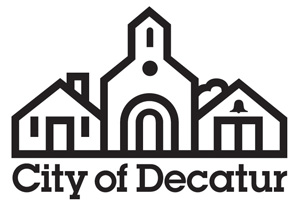 AGENDAPublic Facilities AuthorityCity HallCommission Meeting RoomCalled MeetingWednesday, May 10, 20179:00amI.  	Call to Order by City Manager.II.	Orientation.III.	Resolution Appointing Officers.Adoption of Resolution R-16-PFA-01 appoints new officers and confirms new members of the Public Facilities Authority.IV.	Adjournment.Consistent with requirements of O.C.G.A. §50-14-1.(e)(1)a final agenda was posted on Saturday, May 6, 2017. 